ПРАВИТЕЛЬСТВО КЕМЕРОВСКОЙ ОБЛАСТИ - КУЗБАССАПОСТАНОВЛЕНИЕот 5 марта 2024 г. N 94О РАСПРЕДЕЛЕНИИ СУБСИДИЙ БЮДЖЕТАМ МУНИЦИПАЛЬНЫХ РАЙОНОВ,МУНИЦИПАЛЬНЫХ И ГОРОДСКИХ ОКРУГОВ КЕМЕРОВСКОЙОБЛАСТИ - КУЗБАССА ИЗ ОБЛАСТНОГО БЮДЖЕТА НА РЕАЛИЗАЦИЮРЕГИОНАЛЬНОГО ПРОЕКТА "РЕАЛИЗАЦИЯ ПРОЕКТОВ ИНИЦИАТИВНОГОБЮДЖЕТИРОВАНИЯ "ТВОЙ КУЗБАСС - ТВОЯ ИНИЦИАТИВА"В КЕМЕРОВСКОЙ ОБЛАСТИ - КУЗБАССЕ" ГОСУДАРСТВЕННОЙ ПРОГРАММЫКЕМЕРОВСКОЙ ОБЛАСТИ - КУЗБАССА "УПРАВЛЕНИЕ ГОСУДАРСТВЕННЫМИФИНАНСАМИ КУЗБАССА" В 2024 ГОДУВ соответствии с пунктом 2 статьи 7 Закона Кемеровской области от 14.11.2018 N 90-ОЗ "О реализации проектов инициативного бюджетирования в Кемеровской области - Кузбассе", учитывая протокол заседания областной конкурсной комиссии по проведению конкурсного отбора проектов инициативного бюджетирования "Твой Кузбасс - твоя инициатива" в Кемеровской области - Кузбассе от 19.01.2024 N 12, в целях обеспечения реализации в 2024 году регионального проекта "Реализация проектов инициативного бюджетирования "Твой Кузбасс - твоя инициатива" в Кемеровской области - Кузбассе" государственной программы Кемеровской области - Кузбасса "Управление государственными финансами Кузбасса" в 2024 году, утвержденной постановлением Правительства Кемеровской области - Кузбасса от 05.10.2023 N 656 "Об утверждении государственной программы Кемеровской области - Кузбасса "Управление государственными финансами Кузбасса", Правительство Кемеровской области - Кузбасса постановляет:1. Утвердить прилагаемое распределение субсидий бюджетам муниципальных районов, муниципальных и городских округов Кемеровской области - Кузбасса из областного бюджета на реализацию регионального проекта "Реализация проектов инициативного бюджетирования "Твой Кузбасс - твоя инициатива" в Кемеровской области - Кузбассе" государственной программы Кемеровской области - Кузбасса "Управление государственными финансами Кузбасса" в 2024 году.2. Настоящее постановление подлежит опубликованию на сайте "Электронный бюллетень Правительства Кемеровской области - Кузбасса".3. Контроль за исполнением настоящего постановления возложить на первого заместителя председателя Правительства Кемеровской области - Кузбасса - министра финансов Кузбасса Малахова И.Ю.Первый заместитель ГубернатораКемеровской области - Кузбасса -председатель ПравительстваКемеровской области - КузбассаИ.В.СЕРЕДЮКУтвержденопостановлением ПравительстваКемеровской области - Кузбассаот 5 марта 2024 г. N 94РАСПРЕДЕЛЕНИЕСУБСИДИЙ БЮДЖЕТАМ МУНИЦИПАЛЬНЫХ РАЙОНОВ, МУНИЦИПАЛЬНЫХИ ГОРОДСКИХ ОКРУГОВ КЕМЕРОВСКОЙ ОБЛАСТИ - КУЗБАССАИЗ ОБЛАСТНОГО БЮДЖЕТА НА РЕАЛИЗАЦИЮ РЕГИОНАЛЬНОГО ПРОЕКТА"РЕАЛИЗАЦИЯ ПРОЕКТОВ ИНИЦИАТИВНОГО БЮДЖЕТИРОВАНИЯ "ТВОЙКУЗБАСС - ТВОЯ ИНИЦИАТИВА" В КЕМЕРОВСКОЙ ОБЛАСТИ - КУЗБАССЕ"ГОСУДАРСТВЕННОЙ ПРОГРАММЫ КЕМЕРОВСКОЙ ОБЛАСТИ - КУЗБАССА"УПРАВЛЕНИЕ ГОСУДАРСТВЕННЫМИ ФИНАНСАМИ КУЗБАССА" В 2024 ГОДУ(рублей)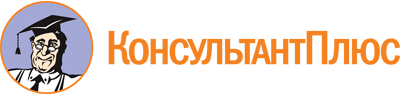 Постановление Правительства Кемеровской области - Кузбасса от 05.03.2024 N 94
"О распределении субсидий бюджетам муниципальных районов, муниципальных и городских округов Кемеровской области - Кузбасса из областного бюджета на реализацию регионального проекта "Реализация проектов инициативного бюджетирования "Твой Кузбасс - твоя инициатива" в Кемеровской области - Кузбассе" государственной программы Кемеровской области - Кузбасса "Управление государственными финансами Кузбасса" в 2024 году"Документ предоставлен КонсультантПлюс

www.consultant.ru

Дата сохранения: 11.06.2024
 N п/пНаименование муниципального образованияОбъем финансирования на 2024 год1231Анжеро-Судженский городской округ Кемеровской области - Кузбасса2 000 000,002Беловский городской округ Кемеровской области - Кузбасса2 000 000,003Березовский городской округ Кемеровской области - Кузбасса1 445 000,004Калтанский городской округ Кемеровской области - Кузбасса2 000 000,005Город Кемерово6 000 000,006Киселевский городской округ Кемеровской области - Кузбасса1 950 000,007Ленинск-Кузнецкий городской округ Кемеровской области - Кузбасса2 000 000,008Междуреченский городской округ Кемеровской области - Кузбасса1 900 000,009Новокузнецкий городской округ Кемеровской области - Кузбасса9 900 000,0010Осинниковский городской округ Кемеровской области - Кузбасса2 000 000,0011Полысаевский городской округ Кемеровской области - Кузбасса2 000 000,0012Прокопьевский городской округ Кемеровской области - Кузбасса4 000 000,0013Тайгинский городской округ Кемеровской области - Кузбасса2 000 000,0014Юргинский городской округ Кемеровской области - Кузбасса2 000 000,0015Беловский муниципальный округ Кемеровской области - Кузбасса7 513 113,1616Гурьевский муниципальный округ Кемеровской области - Кузбасса17 510 000,0017Ижморский муниципальный округ Кемеровской области - Кузбасса2 689 235,0018Кемеровский муниципальный округ Кемеровской области - Кузбасса5 870 000,0019Крапивинский муниципальный округ Кемеровской области - Кузбасса16 608 623,0020Ленинск-Кузнецкий муниципальный округ Кемеровской области - Кузбасса6 000 000,0021Мариинский муниципальный округ Кемеровской области - Кузбасса6 529 233,7822Новокузнецкий муниципальный округ Кемеровской области - Кузбасса10 492 139,3523Прокопьевский муниципальный округ Кемеровской области - Кузбасса6 694 858,6824Промышленновский муниципальный округ Кемеровской области - Кузбасса15 773 346,9925Таштагольский муниципальный район Кемеровской области - Кузбасса11 001 043,1826Тисульский муниципальный округ Кемеровской области - Кузбасса13 401 602,4627Топкинский муниципальный округ Кемеровской области - Кузбасса2 609 911,3128Тяжинский муниципальный округ Кемеровской области - Кузбасса7 183 598,1229Чебулинский муниципальный округ Кемеровской области - Кузбасса6 849 438,8630Юргинский муниципальный округ Кемеровской области - Кузбасса10 247 984,8131Яйский муниципальный округ Кемеровской области - Кузбасса1 266 870,5132Яшкинский муниципальный округ Кемеровской области - Кузбасса8 824 480,10ИтогоИтого198 260 479,31